LA OPINIÓN DEL LECTOR 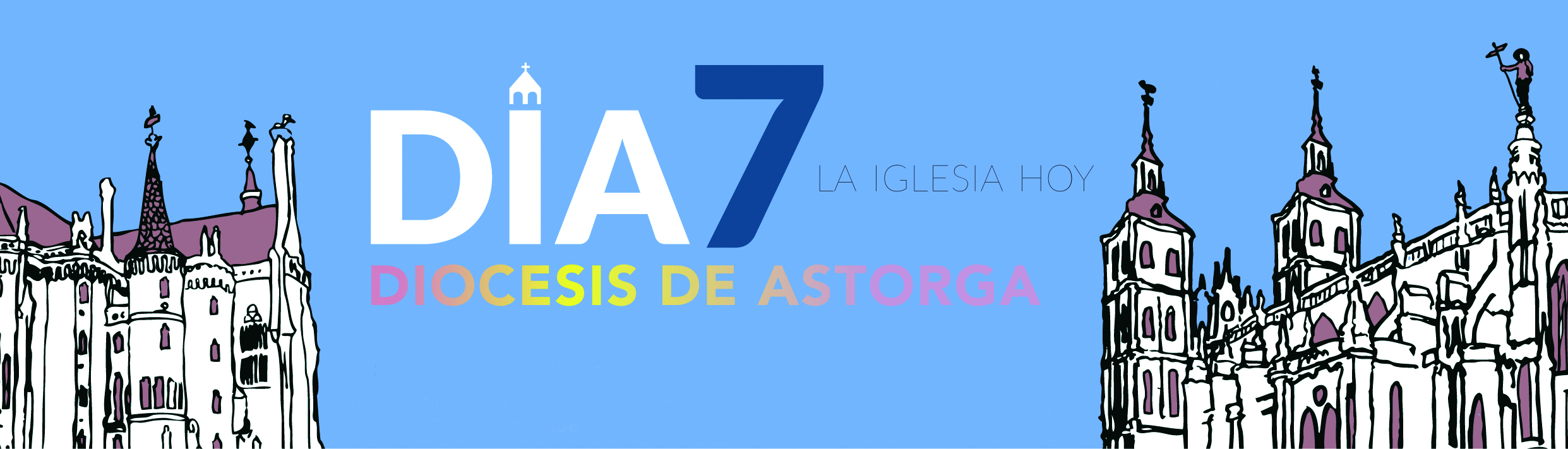 El equipo de Día 7  quiere conocer su opinión acerca de la revista semanal de la diócesis de Astorga para seguir mejorando esta publicación. Para ello,  le proponemos esta sencilla encuesta muy fácil de cumplimentar.  ¡Muchas gracias por su colaboración! De acuerdo con la LEY DE PROTECCIÓN DE DATOS toda la información que nos facilite en este cuestionario será tratada exclusivamente con fines estadísticos, no pudiendo ser utilizada de forma nominal ni facilitada a terceros.¿Le agrada el nuevo diseño de Día 7? Sí No. (En este caso qué cambiaría)¿Cuál es la sección que más le gusta?Nuestras ZonasImagen y Palabra OpiniónLiturgia Otras… (indíquelas ) ¿Añadiría alguna sección más en Día 7? No. Sí. (Indíquela)  ¿Le resulta fácil la lectura de la revista?Sí No. (qué le resulta difícil) ¿Cree que esta publicación  informa de la actualidad diocesana y a la vez sirve como instrumento de formación religiosa? SíNo. ¿Por qué motivo?¿Recomendaría la lectura de Día 7 a familiares, amigos, compañeros…? Sí No